Muster-Verfahrensdokumentation zur Digitalisierung und elektronischenAufbewahrung von Belegen inkl.Vernichtung der PapierbelegeGemeinsam erarbeitet durchdie Bundessteuerberaterkammer (BStBK) undden Deutschen Steuerberaterverband e.V. (DStV)Stand: März 2014Inhaltsverzeichnis0  Hinweise zur Muster-VerfahrensdokumentationHinweise zum Inhalt und zur Anwendung des Musters[1] Die vorliegende Muster-Verfahrensdokumentation soll dem Buchführungs- bzw. Aufzeichnungs- pflichtigen Formulierungshilfen für den Aufbau und den Inhalt einer Verfahrensdokumentation geben, wennbuchführungs- bzw. aufzeichnungspflichtige Belege,die originär in Papierform vorliegen bzw. empfangen werden,nach deren Eingang digitalisiert (z. B. per Scanner oder Fax) unddie Originale anschließend vernichtet werden.[2] Nicht Gegenstand der vorliegenden Muster-Verfahrensbeschreibung ist die Verarbeitung und Archivierung von Belegen, die der Buchführungs- bzw. Aufzeichnungspflichtige bereits in digitaler Form erhalten oder selbst erzeugt hat, auch wenn diese zumindest teilweise mit derselben Hard- und Software verarbeitet und/oder archiviert werden. Sofern hierfür keine eigene Verfahrensdoku- mentation besteht, kann das vorliegende Muster aber an den passenden Stellen entsprechend ergänzt werden.[3] Die Vernichtung der originalen Papierbelege  soll bei Anwendung der vorliegenden  Muster- Verfahrensbeschreibung ohne negative Folgen für die Ordnungsmäßigkeit und insbesondere die Beweiskraft der Buchführung bzw. Aufzeichnungen bleiben. Als Maßstab werden dabei aus- schließlich handels- und/oder steuerrechtliche Ordnungsmäßigkeitsnormen herangezogen. Durch diese Art der Beschränkung auf buchführungs- bzw. aufzeichnungspflichtige Belege sowie auf die Aufrechterhaltung der Beweiskraft der Buchführung werden weitere Aspekte, insbesondere z. B. die Beweiskraft in zivilrechtlicher Hinsicht, nicht explizit in das vorliegende Muster einbezogen. Soll das ersetzende Scannen auch diesbezüglich unter Aufrechterhaltung der Beweiskraft erfolgen, können weitere Anforderungen zu beachten sein (vgl. auch Kapitel 0.3 „Weiterführende Hinweise“).[4] Die Anforderungen an die Ordnungsmäßigkeit der Buchführung bzw. Aufzeichnungen in der digitalen Welt gelten analog zur traditionellen Behandlung der Belege in Papierform. Die Besonder- heit besteht jedoch darin, dass die Digitalisierung insbesondere zu dem Zweck erfolgt, die Originalbelege im Anschluss an ihre Digitalisierung zu vernichten. In der Folge soll das digitale Belegabbild (Kopie) unter Wahrung der Belegfunktion den Papierbeleg für Nachweis- und Dokumentationszwecke vollständig ersetzen („ersetzendes Scannen“). Insbesondere physische Dokumenteigenschaften, wie z.B. Oberflächenbeschaffenheit des Papiers, Wasserzeichen  oder Zustand der Drucktinte, können nachträglich nicht mehr festgestellt werden. Sofern diesen Beweiskraft zukommt, ist ihre Aufbewahrung als Papier-Original notwendig.[5] Sofern die geltenden Ordnungsmäßigkeitsanforderungen an IT-gestützte Buchführungssysteme eingehalten werden, ist eine Digitalisierung und anschließende Vernichtung der Papierbelege ohne Zweifel zulässig. Der Fragen- und Antworten-Katalog zum Datenzugriffsrecht der Finanzverwaltung konkretisiert diese Zulässigkeit wie folgt: „Werden Unterlagen, die das Unternehmen originär in Papierform erhalten hat, aus betrieblichen Gründen digitalisiert, sind diese in dieser digitalen Form (z. B. in Bildformaten wie pdf oder tif) vorzuhalten. Soweit das Verfahren und die Prozesse den GoB/GoBS entsprechen und nicht nach anderen Rechtsvorschriften die Aufbewahrung im Original vorgeschrieben ist, ist auch die anschließende Vernichtung der Originaldokumente zulässig.“ Der Digitalisierungsprozess mit anschließender Vernichtung des Originals ist folglich nur auf Originale anzuwenden, die nicht als solche einer spezialgesetzlichen Aufbewahrungspflicht unterliegen.[6] Zu den Ordnungsmäßigkeitsanforderungen gehört auch eine entsprechende Aufbewahrung der digitalisierten Belege mit der jederzeitigen Möglichkeit zur Lesbarmachung. Dies gilt auch für den Fall, dass die Originalunterlagen noch vorgelegt werden könnten.[7] Eine Verfahrensdokumentation berechtigt nur zur Vernichtung der mit der Buchführung verbun- denen Belege. Dies gilt nicht für nach anderen Rechtsvorschriften im Original aufzubewahrende Belege wie z. B. Urkunden, Jahresabschlüsse usw. (siehe z. B. § 147 Abs. 2 AO, § 239 Abs. 4 HGB, § 257 Abs. 3 HGB).[8] Daten, die eventuell dem Beschlagnahmeverbot unterliegen (insb. Handakten des Steuer- beraters), sollten verschlüsselt bzw. ihre Versiegelung veranlasst werden, um im Falle einer mög- lichen Beschlagnahme oder Durchsuchung eine undifferenzierte Beschlagnahme zu verhindern (s. hierzu BVerfG, Beschluss vom 12. April 2005, 2 BvR 1027/02 sowie Schindhelm/Reiß, DSWR 11/99, S. 318).[9] Besonderheiten des Umgangs mit originär digitalen Belegen, also Belegen, die bereits in digitaler Form Eingang in das Unternehmen finden (z. B. elektronische Rechnungen) sind nicht Gegenstand dieser Verfahrensdokumentation. Ab dem Moment, wo originär digitale Belege und digitalisierte (gescannte) Belege einer Archivierung unterzogen werden, also Eingang in das jeweils konkrete Archivsystem finden, sind die geltenden Anforderungen wieder einheitlich.[10] Die Notwendigkeit zur Anpassung und Ergänzung der vorliegenden Verfahrensdokumentation durch Kanzlei und Mandant richtet sich nach den Umständen des Einzelfalls. Besonderheiten im Hinblick auf das Verfahren und die getroffenen Maßnahmen sollten so konkret wie möglich dar- gestellt bzw. ergänzt werden.[11] Die einmal erstellte Verfahrensdokumentation muss allen am Verfahren Beteiligten bekannt gemacht werden und diesen jederzeit zugänglich sein. Das tatsächlich durchgeführte Verfahren und die tatsächlich eingerichteten Maßnahmen müssen der Dokumentation entsprechen sowie regel- mäßig und unverändert angewendet werden. Änderungen am Verfahren und/oder an den Maß- nahmen müssen dokumentiert werden. Hierzu dient ein eigenes Kapital am Ende der Muster- Verfahrensdokumentation.(12) Die Anwendung eines Verfahrens auf Grundlage dieser Musterverfahrensdokumentation ersetzt nicht die Prüfung, ob die Grundsätze ordnungsgemäßer Buchführung im Einzelfall eingehalten sind.Besonderheiten bei der Beteiligung Dritter[1] Werden Teile des hier relevanten Verfahrens durch beauftragte Dritte (z. B. Steuerberater, IT- Unternehmen) angewendet bzw. ausgeführt, ändert das grundsätzlich nichts an der Verantwortung des Buchführungs- bzw. Aufzeichnungspflichtigen für die Ordnungsmäßigkeit im Außenverhältnis, z.gegenüber der Finanzverwaltung. Um dieser Verantwortung nachzukommen, sollte der Buchfüh- rungs- bzw. Aufzeichnungspflichtige eine ausreichende Sorgfalt bei der Auswahl seiner Dienst- leister, dem Auftragsumfang und der abgestimmten Einrichtung ordnungsmäßiger Verfahren an den Tag legen.[2] Besonders zu beachten sind  bei der Beteiligung Dritter die Übergänge (Schnittstellen), die zwischen diesen bestehen. Wird zum Beispiel ein Steuerberater mit der Buchführung und/oder der digitalen Belegverwaltung beauftragt, dann umfassen die zugehörigen Prozesse und das Arbeiten mit der zugehörigen Software in der Regel bis zu drei Verantwortungs- und Tätigkeitsbereiche: Mandant, Kanzlei und IT-Unternehmen. Jeder Bereich muss zur Einhaltung der Ordnungsmäßigkeit in der gemeinsamen oder einer gesonderten Verfahrensdokumentation abgedeckt sein. Gibt es keine gemeinsame Verfahrensdokumentation über das Gesamtsystem bzw. den Gesamtprozess, dann sind gegenseitige Verweise unter Beachtung der System- und  Prozess-Übergänge erforderlich. Das beschriebene Verfahren muss regelmäßig und unverändert angewendet werden und das angewendete Verfahren muss ordnungsmäßig sein.[3] Es empfiehlt sich, nur testierte Software zur Digitalisierung und Archivierung von Belegen zu ver- wenden. Aus dem Testat sollte hervorgehen, dass die eingesetzte Software bei sachgerechter An- wendung eine den Grundsätzen ordnungsmäßiger Buchführung beim Einsatz elektronischer Archi- vierungsverfahren entsprechende Belegaufbewahrung ermöglicht.Weiterführende Hinweise[1] Detaillierte  Informationen  zu  den  Themen  Verfahrensdokumentation  und  Aufbewahrungs- pflichten finden sich z. B. in folgenden Veröffentlichungen:BSI Technische Richtlinie 03138 „Ersetzendes Scannen“, Bundesamt für Sicherheit in der InformationstechnikGrundsätze der Verfahrensdokumentation nach GoBS, VOI-Schriftenreihe, Verband Orga- nisations- und Informationssysteme e. V.Prüfkriterien für Dokumentenmanagementlösung, VOI-Schriftenreihe, Verband Organisations- und Informationssysteme e. V.Aufbewahrungspflichten   und   -fristen   nach   Handels-   und   Steuerrecht,  AWV-Arbeitsge- meinschaft für wirtschaftliche Verwaltung e. V., Erich Schmidt VerlagVorbemerkungen zur Verfahrensdokumentation[1] Sämtliche Ausführungen und Änderungen der Verfahrensdokumentation unterliegen der Genehmigungspflicht der Geschäftsleitung, namentlich [Vorstand, Geschäftsführer, Inhaber].[2] Die vorliegende Verfahrensdokumentation wurde von der Geschäftsleitung  am [Datum] von [Name] freigegeben, trägt die Versionsbezeichnung [Bezeichnung] und gilt bis zu einer Aktuali- sierung ab [Datum].[3] Die vorliegende Verfahrensdokumentation ersetzt die bis dahin geltende Verfahrensdokumen- tation [Versionsbezeichnung]. Eine Übersicht der vorgenommenen Aktualisierungen findet sich in Kapitel [6].Zielsetzung und ÜberblickZielsetzung und Anwendungsbereich[1] Die vorliegende Verfahrensdokumentation beschreibt die Verfahren und Maßnahmen, die für die Digitalisierung und anschließende elektronische  Aufbewahrung inkl. Vernichtung der originären Papierbelege im Unternehmen gelten.[2] Gegenstand der Digitalisierung und Aufbewahrung sind alle Belege, die der Dokumentation von Geschäftsvorfällen dienen, die handels- und/oder steuerrechtlich buchführungs- bzw. aufzeich- nungspflichtig im Sinne der GoB (Grundsätze ordnungsmäßiger Buchführung) sind.[3] Die dargestellten Verfahren und Maßnahmen sind von allen Personen zu beachten, die an den einzelnen Prozess-Schritten beteiligt sind und für diese unterwiesen und autorisiert wurden. Nicht unterwiesene oder nicht autorisierte Personen dürfen nicht in den Prozess eingreifen.[4] Die  vorliegende Verfahrensdokumentation beschränkt sich auf die Aspekte einer ordnungs- mäßigen Digitalisierung von Belegen  unter Aufrechterhaltung der Beweiskraft der Buchführung unter Berücksichtigung der geltenden Ordnungsmäßigkeitsanforderungen. Alle ansonsten im Vergleich zu Papierbelegen analogen Verfahren und Handhabungen bleiben unberührt.Unternehmen und organisatorisches Umfeld[1] [Kurze Beschreibung des Unternehmens: Name, Sitz, Rechtsform, Branche, Geschäftszweck, Gewinnermittlungsart].[2] [Beschreibung von Branchenbesonderheiten des Unternehmens in Bezug auf Archivierung, z.B. Ärzte.][3] [Je nach Unternehmensgröße Beschreibung der betroffenen Organisationseinheiten im Unter- nehmen]. Im Unternehmen fallen zu digitalisierende Belege in folgenden Organisationseinheiten und Prozess-Schritten an:[Organisationseinheit:] [Prozess-Schritt, z. B. Bearbeitung der Eingangspost][…][4] Die Vornahme der Digitalisierung erfolgt an folgenden Orten:[ggf. Adresse, Raum].	[…][5] Die Ablage der Originalbelege bis zur Vernichtung erfolgt an folgenden Orten:[ggf. Adresse, Raum].[6] Die Digitalisierung erfolgt in Digitalisierungsläufen in einem [fallweisen, täglichen, wöchentlichen, monatlichen] Turnus.Rechtliche Grundlagen[1] Die Aufbewahrungsfrist digitaler Unterlagen  beträgt 10 Jahre  für Handelsbücher, Inventare, Lageberichte, Konzernlageberichte sowie die zu ihrem Verständnis erforderlichen Arbeitsan- weisungen und sonstigen Organisationsunterlagen, Belege für Buchungen in den vom Kaufmann nach § 238 Abs. 1 HGB zu führenden Büchern (Buchungsbelege), vgl. § 257 Abs. 4 i.V.m. § 257 Abs. 1 Nr. 1, 4 HGB, § 147 Abs. 3 i.V.m. § 147 Abs. 1 Nr. 1, 4, § 5 AO.[2] Nach § 14b UStG sind ein Doppel aller ausgestellten Rechnungen sowie alle erhaltenen Rech- nungen aufzubewahren. Dabei sind gem. § 14 Abs. 1 S. 2 ff. UStG die Echtheit der Herkunft, die Unversehrtheit ihres Inhalts und ihre Lesbarkeit über den gesamten Aufbewahrungszeitraum sicherzustellen und durch ein einzurichtendes innerbetriebliches Kontrollverfahren zu gewährleisten.[3] Die Aufbewahrungsfrist digitaler Unterlagen beträgt 6 Jahre für empfangene Handels- oder Ge- schäftsbriefe und Wiedergaben der abgesandten Handels- oder Geschäftsbriefe und sonstige Unterlagen, vgl. § 257 Abs. 4 i.V.m. § 257 Abs. 1 Nr. 2,3 HGB, § 147 Abs. 3 i.V.m. § 147 Abs. 1 Nr. 2, 3, 5 AO. Handelsbriefe sind nur Schriftstücke, die ein Handelsgeschäft betreffen (§ 257 Abs. 2 HGB).[4] Eröffnungsbilanzen und Abschlüsse müssen und werden [auch im Falle einer zusätzlichen Digitalisierung] im Original aufbewahrt.[5] Durch die vorliegende Verfahrensdokumentation wird sichergestellt, dass die  digitalisierten Belege bei Lesbarmachung mit den empfangenen Handelsbriefen und den Buchungsbelegen bild- lich und mit den anderen Unterlagen inhaltlich übereinstimmen, während der Dauer der Aufbe- wahrungsfrist verfügbar sind und jederzeit innerhalb angemessener Frist lesbar gemacht werden können (§ 257 Abs. 3 HGB, § 147 Abs. 2 AO).[6] Die Aufbewahrungspflicht beginnt mit dem Schluss des Kalenderjahrs, in dem die letzte Eintragung in das Handelsbuch gemacht, das Inventar aufgestellt, der Handelsbrief empfangen oder abgesandt worden oder der Buchungsbeleg entstanden ist (§ 257 Abs. 5 HGB, § 147 Abs. 4 AO).[7] Diese Verfahrensbeschreibung steht in Einklang mit Sinn und Zweck der Richtlinie RESISCAN –Ersetzendes Scannen (BSI TR RESISCAN – 03138), Version 1.0, 12.02.2013.Relevante Dokumente[1] Gegenstand der Digitalisierung sind alle originär in Papierform vorliegenden bzw. eingehenden Dokumente, die eine Belegfunktion im Sinne der handels- und/oder steuerrechtlichen Buch- führungs- oder Aufzeichnungspflichten erfüllen und deshalb einer Aufbewahrungspflicht unterliegen.[2] Auf eine vollständige  oder auch nur typisierende Aufzählung der relevanten Belege muss aufgrund deren Vielfalt ebenso verzichtet werden wie aufgrund der Tatsache, dass die Bezeichnung eines Dokuments alleine nicht ausschlaggebend dafür ist, ob es eine Belegfunktion erfüllt oder nicht. Typische Dokumente mit Belegcharakter sind etwa Angebote, Lieferscheine, Eingangsrech- nungen, Ausgangsrechnungen, Ausfuhrnachweise, Gelangensbestätigungen, Quittungen, Einzah- lungs- und Auszahlungsbelege, Kontoauszüge, Verträge, Urkunden und Geschäftsbriefe. Auf einzelfallspezifische Besonderheiten wird in [4.7 Absatz 4] hingewiesen.[3] Weil die vorliegende Verfahrensbeschreibung nicht in die schon bisher relevante und durchzu- führende Qualifikation eines vorliegenden oder eingehenden Dokuments als buchführungs-/auf- zeichnungs- und aufbewahrungspflichtiger Beleg eingreift, wird darauf an dieser Stelle nicht weiter eingegangen. [Hinweise, Verfahrensdokumentationen, Organisationsanweisungen, etc. dazu finden sich in [X]].Einweisung in die Digitalisierungsverfahren[1] Zur Einweisung und Sensibilisierung der Mitarbeiter für die Informationssicherheit erfolgt für die in Abschnitt [X] genannten vorbereitenden, digitalisierenden, archivierenden, kontrollierenden, freigebenden und vernichtenden Mitarbeiter eine [jährliche] Unterweisung in den Digitalisierungs-, Archivierungs- und Vernichtungsprozess. [Darüber wird ein Protokoll angefertigt und archiviert.] Die beteiligten Mitarbeiter verpflichten  sich in dieser Unterweisung  [explizit / durch  Unterzeichnung eines Protokolls] zur Einhaltung dieser Verfahrensdokumentation.[2] Bei einem Wechsel der personellen Zuständigkeit erfolgt eine Unterweisung in den Digitali- sierungs-, Archivierungs- und  Vernichtungsprozess sowie  eine  Schulung  zur ordnungsmäßigen Bedienung des Digitalisierungs- und Archivierungssystems durch [die zuständige Führungskraft]. Der unterwiesene Mitarbeiter verpflichtet sich [explizit / durch Unterzeichnung eines Protokolls] zur Einhaltung dieser Verfahrensdokumentation.Abgrenzung der Bearbeitungsbereiche[Hinweis: Sofern die Digitalisierung komplett oder teilweise von Scandienstleistern durchgeführt wird, sind die in der vorliegenden Verfahrensdokumentation beschriebenen Maßnahmen entsprechend vorzunehmen und sind deshalb auch hier dokumentiert. Eine Abstimmung der Verfahrensdokumentation(en) mit dem Outsourcing-Partner ist unbedingt erforderlich. Bitte insofern die Fallunterscheidung beachten und nur die relevanten Absätze verwenden. Die vorliegende Verfahrensdokumentation zielt primär auf ein gemeinsames Dokument für alle beteiligten Personen und Prozess-Schritte ab.][1a] Die in der vorliegenden Dokumentation dargestellten Verfahren finden ausschließlich innerhalb des Unternehmens statt. [oder][1b] Die in der vorliegenden Dokumentation dargestellten Verfahren finden nur bis zum Prozess- Schritt [der Posteingangsverarbeitung und –sortierung / der Belegidentifikation und –sortierung / des Scannens] innerhalb des Unternehmens statt. Anschließend erfolgt die weitere Be- und Verarbeitung in der [Steuerberatungskanzlei [X]]. [Der spätere Prozess-Schritt der Vernichtung der Papierbelege findet wiederum im Unternehmen statt]. Die vorliegende Verfahrensdokumentation ist zwischen Unternehmen und Kanzlei abgestimmt und wird auf beiden Seiten einheitlich und ununterbrochen angewendet.[oder][1c] Die in der vorliegenden Dokumentation dargestellten Verfahren finden nur bis zum Prozess- Schritt [der Posteingangsverarbeitung und –sortierung / der Belegidentifikation und –sortierung / innerhalb des Unternehmens statt. Die eigentliche Digitalisierung erfolgt in der [Steuerberatungs- kanzlei [X]]. [Der spätere Prozess-Schritt der Vernichtung der Papierbelege findet [im Unternehmen/ in der Steuerberatungskanzlei statt]. Die vorliegende Verfahrensdokumentation ist zwischen Unternehmen und Kanzlei abgestimmt und wird auf beiden Seiten einheitlich und ununterbrochen angewendet.[2b und 2c] Eine Verpflichtungserklärung  des Auftragnehmers zur Einhaltung der vorliegenden Verfahren und der vom Auftraggeber definierten Sicherheitsmaßnahmen (z. B. über den Ort der Aufbewahrung) sowie weitere relevante Regelungen (z. B. AGB, Service Level Agreements) werden vor Beginn des Outsourcings eingeholt und archiviert (vgl. [Verweis]).Organisation und Sicherheit des IT-gestützten VerfahrensEingesetzte Hard- und Software[Hinweis: Die nachfolgend aufgelistete Hard- und Software ist auf diejenigen Komponenten be- schränkt, die für die Digitalisierung und Aufbewahrung zum Einsatz kommen. Dabei kommt es nicht auf die Bezeichnung an, sondern auf die tatsächliche Rolle im Gesamtprozess. Übernimmt z.B. das IT-Buchführungssystem dauerhaft oder temporär eine  Aufbewahrungsfunktion  der digitalisierten Belege während des Gesamtprozesses, so gehört es ebenfalls zur eingesetzten Hard- bzw. Soft- ware.][1] Durch die Nutzung der nachfolgend bezeichneten Hard- und Software wird sichergestellt, dass bei ordnungsmäßiger und zeitlich ununterbrochener Anwendung die Grundsätze ordnungsmäßiger Buchführung eingehalten werden. Gleichzeitig wird sichergestellt, dass die digitalisierten Daten bei Lesbarmachung mit den empfangenen Handelsbriefen und den Buchungsbelegen bildlich und mit den anderen Unterlagen inhaltlich übereinstimmen, während der Dauer der Aufbewahrungsfrist ver- fügbar sind und jederzeit innerhalb angemessener Frist lesbar gemacht werden können (§ 257 Abs. 3 HGB, § 147 Abs. 2 AO).[2] Bei einer Änderung der digitalisierungs- und/oder archivierungsrelevanten Hardware und/oder Software wird neben der Dokumentation der Systemänderung sichergestellt, dass die Lesbarkeit der digitalisierten Dokumente gewährleistet bleibt.[3] Für die Digitalisierung kommt folgende Hardware zum Einsatz:Seit [Datum]: [Scannermodell; Hersteller; Standort]Seit [Datum]: […][4] Für die Digitalisierung kommt folgende Software zum Einsatz:Seit [Datum]: [BvLArchivio; Version 2.62; Hersteller: BvL.com GmbH]Seit [Datum]: […][5] Als IT-Buchführungssystem kommt folgende Software zum Einsatz:Seit [Datum]: [Programmname; Versionsnummer; Hersteller]Seit [Datum]: […][6] Für die  Ablage bzw. Archivierung  der digitalisierten  Belege  kommt folgende Software  zum Einsatz:Seit [Datum]: [BvLArchivio; Version 2.62; Hersteller: BvL.com GmbH]Seit [Datum]: […][7] Die Software für die Digitalisierung, für die Buchführung und für die Archivierung der digitalisierten Belege läuft unter folgender Umgebung:Seit [Datum]: [Betriebssystem mit Version; Hardware, …]Seit [Datum]: […][8] Für die eingesetzten Hard- und Software-Komponenten liegen folgende Softwarebeschei- nigungen oder Zertifikate vor, die auch Teil des Auswahlprozesses dieser Komponenten waren:PS 880, mit Datum vom [20.05.2009], ausgestellt von [KPMG] für [Software BvLArchivio].PS 880, mit Datum vom [20.05.2009, ausgestellt von [KPMG] für [Hardware BvLArchivio].[9] Als Speichermedium für die digitalisierten Belege kommt der BvLArchivio-Server zum Einsatz. Die Ablage erfolgt dort verschlüsselt nach den Archiv-Datenpfadregeln gemäß Handbuch.Zuständigkeiten[Hinweis: Die nachfolgend dargestellten Zuständigkeiten sind nach den einzelnen Prozess-Schritten getrennt. Fallen diese Zuständigkeiten zusammen - z.B. bei sehr kleinen Unternehmen - dann kön- nen diese auch in der Darstellung gebündelt werden. Eine explizite  Nennung  jedes einzelnen Schrittes ist dabei dennoch empfehlenswert, um die Risiken evtl. fehlender Aufgaben- und Funktionstrennungen erkennen zu können (z.B. fehlendes 4-Augen-Prinzip) und durch ent- sprechend beschriebene Maßnahmen an anderer Stelle begegnen zu können. Je mehr Prozess- Schritte von ein und derselben Person durchgeführt werden, desto zweckmäßiger wird ein höherer Stichprobenumfang im Rahmen des internen Kontrollsystems und/oder eine Ergänzung der durchgeführten (Stichproben-)Kontrollen durch  externe  Personen, insb. den  Steuerberater. Den Extremfall stellt dabei ein Ein-Personen-Unternehmen dar. Auch diesem darf jedoch nicht die Mög- lichkeit einer Digitalisierung genommen werden.][1] Das Verfahren der Digitalisierung ist im nächsten Kapitel in seinen Einzelschritten dargestellt. Im Folgenden werden die Mitarbeiter benannt, die jeweils zur Durchführung einzelner Verarbeitungs- schritte eingewiesen und autorisiert sind.[2] Posteingang und Vorsortierung der relevanten Dokumente inkl. Prüfung auf Echtheit:[Name,  Vorname,  ggfs.  Personalnummer  oder  Organisationseinheit  bzw.  Funktion  im Unternehmen][3] Identifikation der zu scannenden Belege:[Name,  Vorname,  ggfs.  Personalnummer  oder  Organisationseinheit  bzw.  Funktion  im Unternehmen][4] Vorbereitung und Digitalisierung:[Name,  Vorname,  ggfs.  Personalnummer  oder  Organisationseinheit  bzw.  Funktion  im Unternehmen][5] Vollständigkeits-/Lesbarkeits- und Plausibilitätskontrolle:[Name,  Vorname,  ggfs.  Personalnummer  oder  Organisationseinheit  bzw.  Funktion  im Unternehmen][6] Nachverarbeitung und Archivierung mit Integritätssicherung:[Name,  Vorname,  ggfs.  Personalnummer  oder  Organisationseinheit  bzw.  Funktion  im Unternehmen][7] [Die Digitalisierung, Vollständigkeits-/Lesbarkeits- und Plausibilitätskontrolle sowie Nachverar- beitung und Archivierung von Dokumenten mit Belegfunktion, die laut unternehmensinterner Vorgaben (vgl. [X]) als besonders schutzwürdig gelten, ist nur folgenden Personen gestattet:][Name,  Vorname,  ggfs.  Personalnummer  oder  Organisationseinheit  bzw.  Funktion  im Unternehmen][Die Ablage erfolgt in diesen Fällen in dem Archivraum Nummer X, der Zugang auf diesen ist nur diesen Personen gestattet, zur Sicherstellung dient das BvLArchivio-Zugangskontrollverfahren (siehe Handbuch).[8] Freigabe zur Vernichtung der Papierbelege:[Name,  Vorname,  ggfs.  Personalnummer  oder  Organisationseinheit  bzw.  Funktion  im Unternehmen][9] Die Vernichtung der originären Papierbelege erfolgt durch [Interne Stelle/Externen Dienstleister]:[Name,  Vorname,  ggfs.  Personalnummer  oder  Organisationseinheit  bzw.  Funktion  im Unternehmen][Der externe Dienstleister ist von [Name] zertifiziert].[10] Freigabe zur Löschung der digitalen Archivbestände (nicht vor Ablauf der Aufbewahrungsfrist):[Name,  Vorname,  ggfs.  Personalnummer  oder  Organisationseinheit  bzw.  Funktion  im Unternehmen][11] Löschung der digitalen Archivbestände:[Name,  Vorname,  ggfs.  Personalnummer  oder  Organisationseinheit  bzw.  Funktion  im Unternehmen]Organisation und Internes Kontrollsystem[1] Die im Folgekapitel dargestellten Prozess-Schritte werden von den eingewiesenen und autori- sierten Mitarbeitern regelmäßig, unverändert und ohne Unterbrechung durchgeführt. Dabei kommt die in Kapitel [X] dargestellte Hard- und Software zum Einsatz.[2] Um die Einhaltung der vorgegebenen Verfahren zu gewährleisten, werden regelmäßige Kon- trollen durchgeführt. Diese orientieren sich an den tatsächlich aufgrund der organisatorischen Rahmenbedingungen zweckmäßigen und etablierten Aufgaben- und Funktionstrennungen, wobei von den einzelnen funktionalen Verfahrensschritten ausgegangen wird, die in der folgenden Abbil- dung dargestellt sind: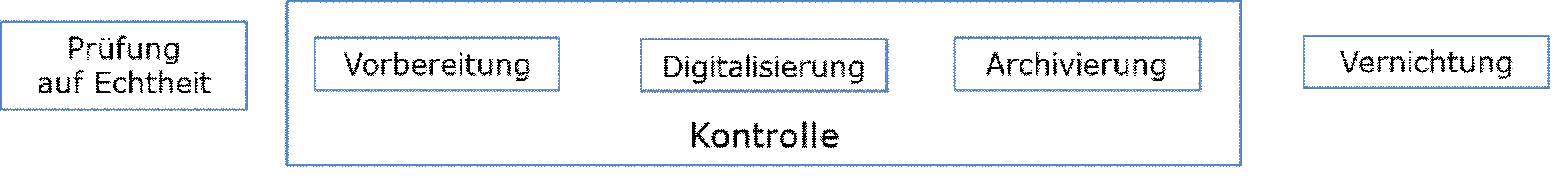 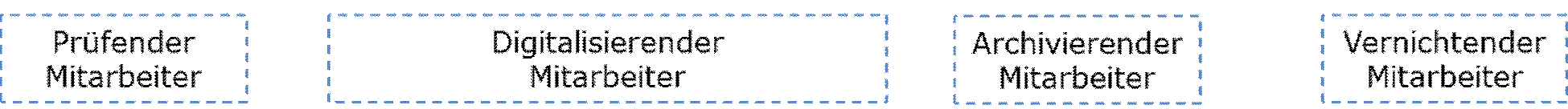 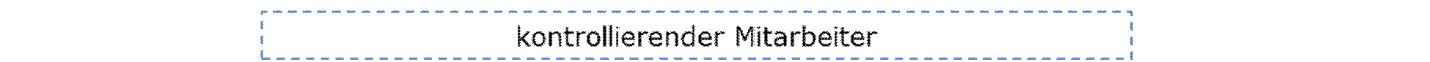 [3] Stichprobenartige Kontrollen des Digitalisierungsprozesses, die [fallweise und regelmäßig wöchentlich/monatlich] durchgeführt werden, obliegen:[Name,  Vorname,  ggfs.  Personalnummer  oder  Organisationseinheit  bzw.  Funktion  im Unternehmen][4] Stichprobenartige Kontrollen des Archivierungsprozesses, die [fallweise und regelmäßig wöchentlich/monatlich] durchgeführt werden, obliegen:[Name,  Vorname,  ggfs.  Personalnummer  oder  Organisationseinheit  bzw.  Funktion  im Unternehmen][5] Stichprobenartige Kontrollen des Vernichtungsprozesses der digitalisierten Papierbelege, die [fallweise und regelmäßig wöchentlich/monatlich] durchgeführt werden, obliegen:[Name,  Vorname,  ggfs.  Personalnummer  oder  Organisationseinheit  bzw.  Funktion  im Unternehmen][6] Bei Bedarf, insbesondere in der Einarbeitungsphase von Mitarbeitern, finden die Kontrollen auch in kürzeren Abständen statt.[7] Kommt es bei den Kontrollen zu auffälligen Ergebnissen, insbesondere zu Abweichungen zwischen dem beschriebenen  und tatsächlich  durchgeführten Verfahren, werden  die  laufenden Prozesse sofort angehalten und die Geschäftsführung wird informiert, um über das weitere Vorgehen zu entscheiden. Über solche Ereignisse ist ein Protokoll mit Angaben zum Anlass und zu den durchgeführten Maßnahmen anzufertigen.[8] Die Kontrollen orientieren sich unter Ordnungsmäßigkeitsgesichtspunkten insbesondere an folgenden Zielen:Sicherstellung der gesetzlichen Anforderungen: Die Kontrollen müssen mit einer hinreichenden Sicherheit gewährleisten, dass die gesetzlichen Bestimmungen im erforderlichen Umfang beachtet werden.Einhaltung der internen Kompetenzregelungen: Die Kontrollen müssen mit einer hinreichenden Sicherheit gewährleisten, dass Kompetenz- und  Zuständigkeitsregelungen innerhalb der Organisation eingehalten werden.Sicherstellung der Integrität der Daten: Die Kontrollen müssen mit einer hinreichenden Sicherheit gewährleisten, dass Daten nicht unbefugt, unbemerkt oder versehentlich verändert oder gelöscht werden.Sicherstellung der Integrität der Anwendungen: Die Kontrollen müssen mit einer hinreichenden Sicherheit gewährleisten, dass Funktionen und Parameter der für die Archivierung relevanten Anwendungen nicht unbefugt, unbemerkt oder versehentlich verändert werden.Sicherstellung der Verfügbarkeit: Die Kontrollen müssen mit einer hinreichenden Sicherheit gewährleisten, dass die IT-Systeme und Anwendungen für den Betrieb zur  Verfügung stehen und dass die archivierten Dokumente bei Bedarf unverzüglich lesbar sind.Datenschutz[1] Der Datenschutz wird berücksichtigt, indem Unbefugte keinen Zugriff auf Daten bei der Bearbeitung, der Aufbewahrung, dem Transport und der Vernichtung haben. Nach dem Ende der Aufbewahrungsfristen werden die archivierten Daten aus dem Archiv gelöscht.Verfahren und MaßnahmenPosteingang und Vorsortierung mit Prüfung auf Echtheit[1] Der Posteingang wird unter Beachtung der Vollständigkeit (kein Verlust von eingegangenen Sendungen, keine ungeprüfte Vernichtung) vom zuständigen Mitarbeiter geöffnet, gesichtet und nach den unternehmensinternen Vorgaben [mit einem Posteingangsstempel versehen,] vorsortiert und an einem genau bezeichneten und gegen unbefugten Zugriff gesicherten Ort abgelegt.[2] Bei der Sichtung erfolgt eine Prüfung auf Echtheit und Unversehrtheit der Eingangspost. Liegen Zweifel vor (z. B. fehlender Stempel auf Original; fehlende Unterschriften; fehlende Form; Beschä- digungen, z. B. Risse; fehlende Seiten, z. B. erkennbar an durchbrochener fortlaufender Nummerie- rung), wird das Verfahren bzgl. der betroffenen Dokumente beendet und von einer weiteren Bearbeitung vorläufig abgesehen. Es erfolgt eine Rücksprache mit der zuständigen Führungskraft und ggf. dem Absender des Dokuments.Identifikation der zu scannenden Belege (rechtliche bzw. faktische Prüfung)[1] Die geöffnete, [gestempelte] und vorsortierte Eingangspost wird hinsichtlich des Belegcharakters der einzelnen Dokumente vom zuständigen Mitarbeiter geprüft. Dabei werden alle Dokumente, denen eine handels- und/oder steuerrechtliche Belegfunktion zukommt, für die anschließende Digitalisierung identifiziert und an einem genau bezeichneten und gegen unbefugten Zugriff gesicherten Ort abgelegt.[Hinweis: Auf den nachfolgenden Absatz kann und sollte dann verzichtet werden, wenn die einmal digitalisierten Papierbelege anschließend im Unternehmen keine weitere Verwendung in ihrer ur- sprünglichen Papierform finden. Dann entfällt auch die Notwendigkeit, die Relevanz von Notizen etc. als eigenständiges Element mit Belegcharakter, z. B. durch handschriftlich auf einem Papier- beleg angebrachte Informationen, systematisch behandeln und beurteilen zu müssen.][2] Sofern im Unternehmen Dokumente, die wegen ihrer Belegfunktion bereits digitalisiert wurden, in weiteren Arbeitsschritten in ihrer originalen Papierversion Verwendung finden und Informa- tionen/Notizen auf ihnen angebracht werden, die ebenfalls Belegcharakter haben, so werden diese Dokumente nochmals digitalisiert und als weitere Version des ursprünglichen Originalbelegs aufbe- wahrt. Dieser Schritt entfällt, wenn die Digitalisierung nach der vollständigen Abarbeitung stattfindet.[3] Hat der zuständige Mitarbeiter Zweifel am Belegcharakter eines Dokuments, so holt er bei der zuständigen Führungskraft eine entsprechende Auskunft ein.Vorbereitung der zu digitalisierenden Dokumente (technische Prüfung)[1] Alle für eine Digitalisierung identifizierten Belege werden durch den digitalisierenden Mitarbeiter geprüft, ob eine Verarbeitung durch das Digitalisierungsgerät technisch möglich ist und ein originalgetreues Abbild erzeugt werden kann.[2] Es wird im Einzelnen geprüft, ob für einen erfolgreichen Scanvorgang Maßnahmen am Dokument erforderlich sind. Als solche kommen beispielhaft in Frage:Klammerungen lösenPrüfen, ob BvLArchivio-Steuerbefehle vorhanden sindEntfernen von Notiz-KlebezettelnDigitalisierung[1] Der Beginn des Digitalisierungsvorgangs besteht im Auflegen auf das Digitalisierungsgerät bzw. im Einlegen in den Einzug durch den zuständigen Mitarbeiter.[2] Der Digitalisierungsvorgang endet mit der Ausgabe des digitalen Mediums und der Speicherung auf dem Firmen-Datenpfad [Name, z.B. „Dokumentenkorb“] oder direkt im BvLArchivio-Server.[3] Vor der Digitalisierung prüft der zuständige Mitarbeiter, ob alle erforderlichen Hard- und Soft- warekomponenten betriebsbereit sind und die vorgegebenen Grundeinstellungen am Digitalisie- rungsgerät eingestellt sind.[4] Als Grundeinstellungen für die Digitalisierung werden folgende Parameter verwendet:Zielformat: [PDF/TIFF]Auflösung: [X] dpiFarbscann mit [Einstellung Farbauflösung] [oder] Graustufenscann mit [Einstellung]Kontrast: [Einstellungen zu Kontrast][Automatischer beidseitiger Einzug mit Scan]-	[…][5] Der Umgang mit Vorder-/Rückseite ist wie folgt geregelt:[Es wird immer Vor- und Rückseite gescannt][Die Rückseite wird nur dann nicht gescannt, wenn sie leer ist]-	[…]Vollständigkeits-/Lesbarkeits- und Plausibilitätskontrolle[1] Nach dem Scanvorgang werden die Papieroriginale vollständig und in unveränderter Ordnung zum Zwecke der Kontrolle und der weiteren Behandlung an einem genau bezeichneten und gegen unbefugten Zugriff gesicherten Ort abgelegt.[2] Der zuständige Mitarbeiter stellt unmittelbar im Anschluss an die Digitalisierung sicher, dass jeder Papierbeleg genau einmal gescannt wurde (Vollständigkeit und Existenz der digitalisierten Kopie). Dies ist insbesondere bei mehrseitigen Originaldokumenten von Bedeutung, wobei auch auf die fortlaufende Nummerierung der Seiten geachtet wird. Fehlende digitale Dokumente werden erneut der Digitalisierung zugeführt, Mehrfachdigitalisierungen werden bis auf eine Kopie gelöscht oder entsprechend als Kopie gekennzeichnet und von einer doppelten Weiterverarbeitung aus- geschlossen.[3] Der zuständige Mitarbeiter überprüft zudem auf bildlich und inhaltlich korrekte Übertragung des Inhalts des papierbasierten zum digitalen Dokument, um einen Informationsverlust oder Infor- mationsveränderungen vorzubeugen (Lesbarkeits- und Plausibilitätskontrolle). Fehlerhafte digitale Dokumente werden erneut der Digitalisierung zugeführt, Mehrfachdigitalisierungen werden bis auf eine Ausfertigung gelöscht oder entsprechend als Kopie gekennzeichnet und von einer doppelten Weiterverarbeitung ausgeschlossen.[4] Der Umgang mit entstehenden Lücken durch gelöschte Kopien ist wie folgt geregelt: [X].Nachverarbeitung und Archivierung mit Integritätssicherung[Hinweis: Folgender Absatz ist für den Fall relevant, dass die Nachverarbeitung bzw. Buchung in der Steuerberatungskanzlei oder an einem entfernten Ort erfolgt:][[1] Die digitalisierten Belege werden der Nachverarbeitung und Archivierung auf folgendem Wege zur Verfügung gestellt:	[…]Dabei kommen folgende Verfahren bzw. Kontrollen zur Sicherung der Vollständigkeit der bereitgestellten Daten zum Einsatz:	[…]][2] Das Scanergebnis in Form des digitalisierten Belegs wird im Zuge der Nachverarbeitung, insbesondere im Zusammenhang  mit der Buchung  bzw. Aufzeichnung der Beleginhalte  im IT- Buchführungssystem, in einem festgelegten, nachvollziehbaren Ordnungssystem abgelegt. Dieses stellt eine jederzeitige Auffindbarkeit des Belegs sicher. Als Indexsystem wird dabei ein [numerisches System, alphabetisches System, alphanumerisches System] verwendet.[3] Durch die sukzessive und vollständige Nachverarbeitung der gespeicherten Belege wird sichergestellt, dass alle gescannten Belege in der Ordnung abgelegt werden, die für ihre Archi- vierung vorgesehen ist.[4] Die Speicherung der digitalisierten Belege für deren Archivierung erfolgt nach  folgendem System:[Abteilung, Bereich, Unterbereich] [Geschäftsjahr] [Monat] [Tag] [Dokumentnummer][5] Die Integrität der digitalen Beleg-Kopie mit dem Beleg-Original wird durch Anwendung folgender technischer und organisatorischer Maßnahmen abgesichert:Jedes Dokument wird mit einem Zeitstempel versehen, der eine Zeitinformation mit dem Datenobjekt unabänderlich verbindet (erfolgt durch BvLArchivio).[Der digitalisierte Beleg wird zum Zeitpunkt [X] festgeschrieben, das heißt, von einer späteren Bearbeitung/Änderung und insbesondere Löschung durch technische Verfahren der Software ausgeschlossen.]Zum Zeitpunkt der Festschreibung der Buchung bzw. Aufzeichnung des im Beleg abge- bildeten Geschäftsvorfalls erfolgt eine unveränderbare Verknüpfung zwischen Buchungssatz und digitalisiertem Beleg. Diese Verknüpfung liefert in beide Richtungen – progressiv vom Beleg zum Buchungssatz und retrograd vom Buchungssatz zum Beleg – eine jederzeitige Zuordnung und Nachvollziehbarkeit sowie Prüfbarkeit. Spätere Änderungen, z. B. Korrek- turen, werden ausschließlich unter Anwendung eines protokollierten Verfahrens, z. B. per Generalumkehr, durchgeführt.Alle im Verfahren eingelieferten Daten werden permanent mit dem Virenschutz [Programm, Version] überwacht. Durch turnusmäßige Backup-Prozesse erfolgt eine Prävention gegen Ausfälle und Datenver- luste (siehe Handbuch BvLArchivio). Darüber hinaus wird in regelmäßigen Abständen und auch für historische Bestände unterschiedlichen Alters stichprobenartig geprüft, ob die gespeicherten Dateien in Anzahl, Bezeichnung, Größe und Datum den gesicherten Dateien entsprechen (siehe Handbuch BvLArchivio).	[…][6] Die gespeicherten Belege werden durch das BvLArchivio-Verfahren einem systematischen Backup- Prozess unterzogen, damit im Falle eines Ausfalls des Speichermediums eine jederzeitige, vollständige und verlustfreie Wiederherstellung der Daten im Archivsystem erreicht werden kann:[technisches Verfahren durch BvLArchivio, tägliche Spiegelung][täglicher Tausch der Speichermedien mit Aufbewahrung an einem anderen Ort][7] Sowohl bei Ersteinrichtung als auch turnusmäßig ([permanent]) erfolgt ein Funktionsfähigkeitstest des Backup- und Wiederherstellungsverfahrens. Siehe Handbuch BvLArchivio.[8] Sowohl bei Ersteinrichtung als auch turnusmäßig ([monatlich]) erfolgt ein stichprobenweiser Lesbarkeitstest von digitalisierten Belegen im Archivsystem.Vernichtung der digitalisierten Papierbelege[1] Die Vernichtung der digitalisierten Papierbelege erfolgt in einem zeitlich festgelegten Turnus, und zwar [monatlich/halbjährlich/jährlich] für alle Papierbelege mit einem Alter von mehr als [einem Monat/Halbjahr/Jahr]. Sie wird vom zuständigen Mitarbeiter autorisiert und vom zuständigen Mit- arbeiter durchgeführt.[2] In keinem Falle erfolgt eine Vernichtung vor dem Durchlaufen aller in der vorliegenden Ver- fahrensdokumentation dargestellten Schritte inkl. mindestens eines durchgeführten Backup-Laufes.[3] Bei der Vernichtung werden datenschutzrechtliche Aspekte berücksichtigt,  indem [alle Belege/alle Belege mit personenbezogenen Angaben/…] vollständig geschreddert werden.[4] Dokumente, denen aufgrund ihrer Beweiskraft, öffentlichen Glaubens oder gesetzlicher Bestim- mung im Original besondere Bedeutung zukommt (z. B. notarielle Urkunden, Testate unter Siegel- verwendung, Eröffnungsbilanzen und Abschlüsse, Wertpapiere, Zollpapiere mit fluoreszierendem Original-Stempel) werden von der Vernichtung ausgenommen. Dafür werden sie spätestens bei einer Durchsicht vor der Vernichtung ausgesondert, sofern sie nicht bereits vorher ausgesondert und geordnet archiviert wurden. Es erfolgt eine papierbasierte Aufbewahrung des Originaldoku- ments. In Zweifelsfällen ist der holt der zuständige Mitarbeiter Auskunft bei der zuständigen Führungskraft ein.Löschung der digitalen Archivbestände nicht vor Ablauf der Aufbewahrungsfrist[1] Eine Löschung der digitalen Archivbestände erfolgt nicht vor Ablauf der Aufbewahrungsfrist. Sie ist nach Prüfung der Aufbewahrungsfristen ausschließlich von den dafür zuständigen Mitarbeitern zu autorisieren und von zuständigen Mitarbeitern durchzuführen.Mitgeltende Unterlagen[1] Über die in der vorliegenden Verfahrensdokumentation dargestellten Systeme und Prozesse hinaus gelten folgende Unterlagen, auf die z.T. im Text verwiesen wurde:[Handbuch und Anwenderbeispiele BvLArchivio][Arbeits-/Organisationsanweisungen X, Y][Berechtigungskonzept X, Y][Bericht: Prüfung des Archivsystems, Zertifikat BvLArchivio][Freigaberichtlinien X, Y][IT-Sicherheitskonzept][Organigramm][Vereinbarung/Vertrag zwischen X und Y]Änderungshistorie[1] Bei einer Änderung der Verfahrensdokumentation wird die abgelöste Version unter ihrer ein- deutigen Versionsnummer mit Angabe des Gültigkeitszeitraums bis zum Ablauf der Aufbewahrungs- frist archiviert.[2] Die folgende Tabelle enthält eine Übersicht über die Änderungshistorie:GlossarDatumKapitelInhalt der Änderunggeändert durchBegriffDefinition/ErläuterungArchiv(system)Das Archiv(system) dient der langfristigen und unveränderlichen Speicherung von aufbewahrungspflichtigen Daten und Unterlagen auf maschinenlesbaren Datenträgern zur Erfüllung der gesetzlichen Aufbewahrungspflichten.AufbewahrungVorhaltung von aufbewahrungspflichtigen Unterlagen entsprechend den gesetzlichen Vorschriften.AufbewahrungsfristZeitraum, in dem Unterlagen aufgrund gesetzlicher Vorgaben aufbewahrt werden müssen.BelegDer Beleg dient dem Nachweis einer Buchung bzw. eines Geschäftsvorfalls (Belegfunktion). Jede Buchung muss vollständig belegmäßig nachgewiesen sein.BelegfunktionDie Belegfunktion ist die Grundlage für die Beweiskraft der Buchführung. Sie sichert die geforderte Nachvollziehbarkeit der Buchführung.Buchführungspflichtiger / AufzeichnungspflichtigerBuchführungspflichtiger /Aufzeichnungspflichtiger ist, wen die gesetzliche (handels- oder steuerrechtliche) Buchführungs- und Aufzeichnungspflicht trifft. Diese Pflicht ist persönlich und unausweichlich. Die Verantwortung für diese öffentlich-rechtliche Pflicht ist nicht an Dritte delegierbar.Buchführungsprogramm bzw. -softwareTeil eines IT-gestützten Buchführungssystems.BuchführungssystemGesamtheit aller Elemente und Prozesse im Rahmen einer (konkreten) Buchführung.BuchungEine Buchung liegt vor, wenn ein Geschäftsvorfall mit allen notwendigen Angaben im Buchführungssystem vollständig, formal richtig, zeitgerecht und verarbeitungsfähig erfasst bzw. automatisch generiert, autorisiert und gespeichert wurde. Spätestens in diesem Zuge sind die Angaben zum Geschäftsvorfall umdie Kontierung (Konto und Gegenkonto)das Ordnungskriterium (z. B. Belegnummer, Index)das Buchungsdatum (Kennzeichnung des Zeitpunkts der Buchung) zu ergänzen.buchungspflichtiger / aufzeichnungspflichtiger GeschäftsvorfallAlle Geschäftsvorfälle, die aufgrund handels- oder steuerrechtlicher Normen aufgezeichnet werden müssen.DatenträgerMedium, mittels dessen Daten und Unterlagen zwecks Übertragung oder Aufbewahrung und Lesbarmachung temporär bzw. dauerhaft gespeichert werden.Dokument (= Unterlage)Der Begriff Dokument als Träger von Informationen umfasst neben der klassischen Definition des „Schriftstückes“ in Papier auch IT-gestützt erzeugteObjekte (z. B. E-Mails und ggf. auch Objekte, die keine Zeichen sondern Audio- oder Videoinhalte besitzen).Dokument, analogesDokument, das ohne ein IT-System einsehbar und nutzbar gemacht werden kann.Dokument, digitalesDokument, das nur mit einem IT-System einsehbar und nutzbar gemacht werden kann.Elemente des IT-SystemsSiehe Begriffsdefinition IT-gestütztes Buchführungssystem.GoBDie Grundsätze ordnungsmäßiger Buchführung (GoB) sind ein unbestimmter Rechtsbegriff. Die Gesamtheit aller GoB wird häufig zur Klarstellung auch als„Grundsätze ordnungsmäßiger Buchführung und Bilanzierung“ oder auch „GoB i.w.S.“ bezeichnet, wobei die „GoB i.e.S.“ in diesem Fall auf die Buchführung beschränkt sind. Die Anerkennung einer Buchführung oder Aufzeichnung setzt die Beachtung der GoB voraus.IndexierungEineindeutige Verknüpfung zwischen einem digitalen Dokument und einem Kriterium für das Wiederauffinden dieses Dokuments.Informationstechnologie (IT)Unter Informationstechnologie (IT) wird die Gesamtheit der im Unternehmen zur Datenverarbeitung eingesetzten Hard- und Software verstanden.Internes Kontrollsystem (IKS)Im Folgenden werden als Internes Kontrollsystem (IKS) die vom Buchfüh- rungspflichtigen zur Einhaltung der GoB umgesetzten organisatorischen Regelungen und technischen Maßnahmen bezeichnet, welche die Steuerung und Überwachung des IT-gestützten Buchführungssystems zum Gegenstand haben. Daher umfasst das IKS die Gesamtheit aller aufeinander abgestimmten Grundsätze, Maßnahmen und Vorkehrungen eines Unternehmens, die zur Bewältigung der Risiken aus dem Einsatz eines IT-gestützten Buchführungssystems eingerichtet werden. Es dient insbesondere zur Ver- meidung, Aufdeckung und Beseitigung von Fehlern in den buchführungsrele- vanten Arbeitsabläufen. Die Verantwortung für die Einrichtung eines wirksamen IKS liegt beim Buchführungspflichtigen.Das IKS beinhaltet prozessintegrierte (Kontroll-)Maßnahmen und prozessunabhängige (Überwachungs-)Maßnahmen. Es stellt damit einen wesentlichen Bestandteil des gesamten betrieblichen Risiko-Management- Systems dar. Dessen konkrete Ausgestaltung erfolgt in Abhängigkeit von der Unternehmensgröße, -branche und -komplexität und den daraus resultierenden Risiken (Risikoäquivalenzprinzip). Die Einhaltung der Ordnungsmäßigkeit ist bei der Einrichtung eines solchen Systems als Rahmenvoraussetzung sicherzustellen.Das Risiko-Management-System muss darauf ausgerichtet sein, Ordnungsmäßigkeitsverstöße zu verhindern bzw. aufzudecken und zu korrigieren. Vom IKS umfasst sind sowohl die Einrichtung eines IT-gestützten Buchführungssystems als auch dessen laufender Betrieb (IT-Betrieb).IT-gestütztes BuchführungssystemEin IT-gestütztes Buchführungssystem ist insbesondere dadurch gekennzeichnet, dass die Buchführung ganz oder in Teilen auf Datenträgern (§ 239 IV HGB) geführt wird, die nur IT-gestützt beschrieben oder gelesenwerden können. Ein IT-gestütztes Buchführungssystem umfasst alle Teile eines DV-Systems, in denen buchführungs- oder aufbewahrungspflichtige Unterlagen verarbeitet oder vorgehalten werden. Dies können DV-Systeme in allen Unternehmensbereichen sein. Dabei ist unerheblich, ob es sich um Vor-, Haupt- oder Nebensysteme handelt. Unterlagen, die mit Hilfe eines DV-Systems  erstellt worden sind, können unterschiedliche Quellen haben: sie können z. B. aus anderen DV-Systemen importiert, von Dritten durch Datenübertragungübermittelt oder durch manuelle Eingaben erfasst worden sein. Auch eingescannte Unterlagen gehören hierzu.Migration von Daten oder DokumentenTransfer von Daten in eine andere Umgebung einschließlich der dazu erforderlichen technischen Anpassungen ohne inhaltliche Veränderung der Informationen.Nachvollziehbarkeit / PrüfbarkeitDer Grundsatz der Nachvollziehbarkeit verlangt, dass ein sachverständiger Dritter auch beim Einsatz eines IT-gestützten Buchführungssystems in der Lage sein muss, sich in angemessener Zeit einen Überblick über das vorliegende Buchführungssystem, die Buchführungsprozesse, die Geschäftsvorfälle und die Lage des Unternehmens zu verschaffen. Die Entstehung und die Abwicklung jedes einzelnen Geschäftsvorfalls sowie das dabei angewendete Verfahren müssen intersubjektiv nachvollziehbar sein (§ 238 I 3 HGB). Diese Anforderung ist dann erfüllt, wenn sowohl jeder Geschäftsvorfall von seiner Verbuchung bis zum Abschluss und zurück (progressiv und retrograd) nachverfolgt werden kann, als auch die Zusammensetzung der einzelnen Kontensalden des Ab- schlusses aus den einzelnen Geschäftsvorfällen ermittelt werden kann.Die mit dem Grundsatz der Nachvollziehbarkeit korrespondierende Prüfbarkeit konkretisiert die Forderung der abstrakten Nachvollziehbarkeit im Hinblick auf die tatsächlichen Zugriffsmöglichkeiten auf Daten, Dokumentationen und Aus- wertungswerkzeuge.OutsourcingUnter Outsourcing wird im Kontext der GoBIT die Auslagerung von Aufgaben, Funktionen und Prozessen im Zusammenhang mit dem IT-gestützten Buchführungssystem (in Teilbereichen oder als Ganzes) auf ein Dienstleistungsunternehmen verstanden, unabhängig davon, ob es sich um eine Auslagerung ins In- oder Ausland handelt. Dabei kann die Auslagerung auch mit der Übertragung von operativen Geschäftsprozessen und den zugehörigen Überwachungstätigkeiten auf das Dienstleistungsunternehmen im Zusammenhang stehen.Outsourcing-GeberBuchführungs- und Aufzeichnungspflichtiger, der Teile oder das gesamte IT- gestützte Buchführungssystem auslagert.Outsourcing-NehmerDienstleister, der aufgrund eines Service Level Agreements mit dem Buch- führungs- oder Aufzeichnungspflichtigen Teile oder das gesamte IT-gestützte Buchführungssystem übernimmt.UnterlageSiehe „Dokument“.VerfahrensdokumentationSumme der Dokumentationen, die Inhalt, Aufbau und Ablauf des IT-gestützten Buchführungssystems und der darin enthaltenen Prozesse vollständig ersichtlich und nachvollziehbar machen. Dabei muss die Verfahrensdokumentation so beschaffen sein, dass sie einem sachverständigen Dritten innerhalb angemessener Zeit einen Überblick über alle  Geschäftsvorfälle und über die Lage des Unternehmens vermitteln kann.